ROTEIRO DE ATIVIDADES COMPLEMENTARES DE ESTUDO – COVID 19CMEI ZILDA ARNS             PROFESSORA: SHIRLEI, SILMARA E SANDRA TURMA: EDUCAÇÃO INFANTIL 4PERÍODO DE REALIZAÇÃO: 23 a 27 de novembro de 2020.Senhores pais e responsáveisVocês estão recebendo as Atividades Complementares de Estudo para o período de isolamento-COVID 19. Necessito muito de sua participação para que essas atividades sejam realizadas pelo seu filho. Os senhores precisam organizar um tempo, em casa, para a realização das atividades e para que seu filho possa estudar com tranquilidade.No roteiro a seguir estão as atividades e todas as orientações para sua execução. Tudo está descrito de forma simples. Mas se houver alguma dúvida podem entrar em contato comigo pelo Whatsapp, estarei à disposição para ajudar.Seu filho deverá realizar todas as atividades. Ele terá o período estipulado para concluir essas atividades. Cuidem-se e cuidem de sua família. Em breve tudo estará bem.Um abraço,                                    Professoras: SHIRLEI, SILMARA E SANDRA SEGUNDA-FEIRA 23/11/2020TERÇA-FEIRA 24/11/2020QUARTA-FEIRA 25/11/2020QUINTA-FEIRA 26/11/2020.SEXTA-FEIRA 27/11/2020.Vídeo ou áudio do professorOlá família! Na aula de hoje  vamos explorar  e comprender o processo de alfabetização através das vogais. O QUE VAMOS ESTUDAR?Saberes e conhecimentosRepresentação visual.Expressão cultural.Suportes, materiais, instrumentos e técnicas das Artes Visuais e seus usos.Elementos da linguagem visual: texturas, cores, superfícies, volumes, espaços, formas etc.Órgãos dos sentidos e sensações.Elementos bidimensionais e tridimensionais.PARA QUE VAMOS ESTUDAR ESSES CONTEÚDOSCampo de experiência: Traços, sons, cores e formas.(EI03TS02) Expressar-se livremente por meio de desenho, pintura, colagem, dobradura e escultura, criando produções bidimensionais e tridimensionais Desenhar, construir e identificar produções bidimensionais e tridimensionais.Criar desenhos, pinturas, colagens, modelagens a partir de seu próprio repertório e da utilização dos elementos da linguagem das Artes Visuais: ponto, linha, cor, forma, espaço e textura.Campo de experiência: Escuta, Fala e Pensamento e imaginação: (EI03EF01) Expressar ideias, desejos e sentimentos sobre suas vivências, por meio da linguagem oral e escrita (escrita espontânea), de fotos, desenhos e outras formas de expressão.Elaborar hipóteses sobre a escrita para aproximar-se progressivamente do uso social e convencional da língua.Campo de Experiência: corpo gesto e movimentos.(EI03CG05) Coordenar suas habilidades manuais no atendimento adequado a seus interesses e necessidades em situações diversas.Realizar conquistas relacionadas às suas habilidades manuais.COMO VAMOS ESTUDAR	OS CONTEÚDOS?História literatura infantil “A HISTÓRIA DAS VOGAIS “pelo whatshttps://youtu.be/hN7ATv3zHlU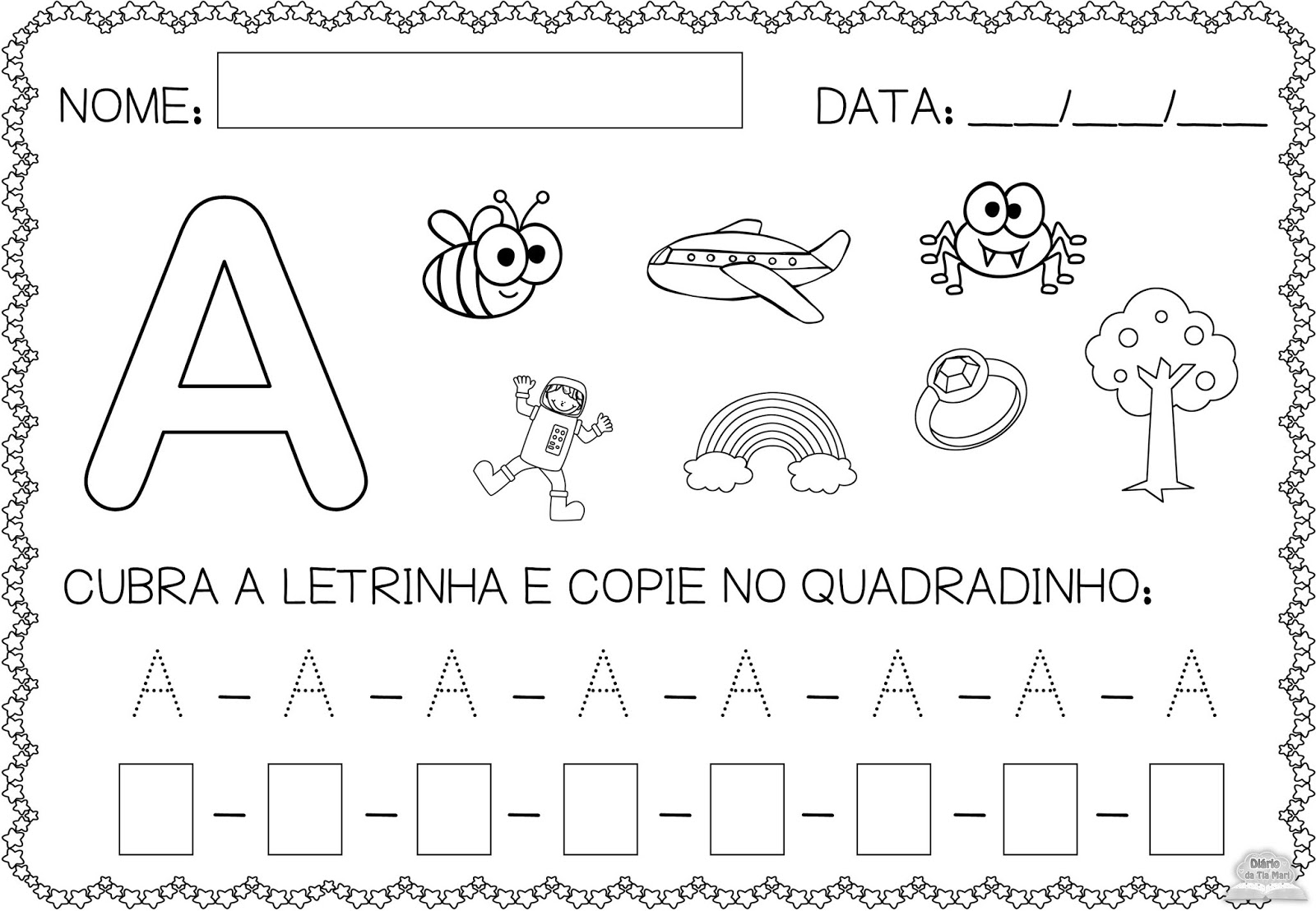 COMO VAMOS REGISTRAR O QUE APRENDEMOS?Através da atividade impressa e participando pelo Whats App.vídeo ou áudio do professor Dando continuidade sobre a importância do reconhecimento das vogais no processo de alfabetização.O QUE VAMOS ESTUDAR?Saberes e conhecimentosRegistros gráficos: desenhos, letras e números.Sistema alfabético de representação da escrita e mecanismos de escrita.Registro gráfico como expressão de conhecimentos, ideias e sentimentos..PARA QUE VAMOS ESTUDAR ESSES CONTEÚDOSCampo de experiência: Escuta, Fala e Pensamento e imaginação: (EI03EF01) Expressar ideias, desejos e sentimentos sobre suas vivências, por meio da linguagem oral e escrita (escrita espontânea), de fotos, desenhos e outras formas de expressão.Elaborar hipóteses sobre a escrita para aproximar-se progressivamente do uso social e convencional da língua. Campo de experiência: O EU, O OUTOR E NÓS.EI03EO02) Agir de maneira independente, com confiança em suas capacidades, reconhecendo suas conquistas e limitações.Demonstrar autonomia ao participar de atividades diversas.Campo de experiência: Espaços, tempos, quantidades, relações e transformações:(EI03ET01) Estabelecer relações de comparação entre objetos, observando suas propriedades.Perceber semelhanças e diferenças, com apoio de imagens e objetos.Comparar, classificar e ordenar (seriação) os objetos seguindo alguns critérios.COMO	VAMOS	ESTUDAR	OS CONTEÚDOS?Música infantil “A CASINHA DAS VOGAIS” pelo whats.https://youtu.be/P__IlAeMOHQ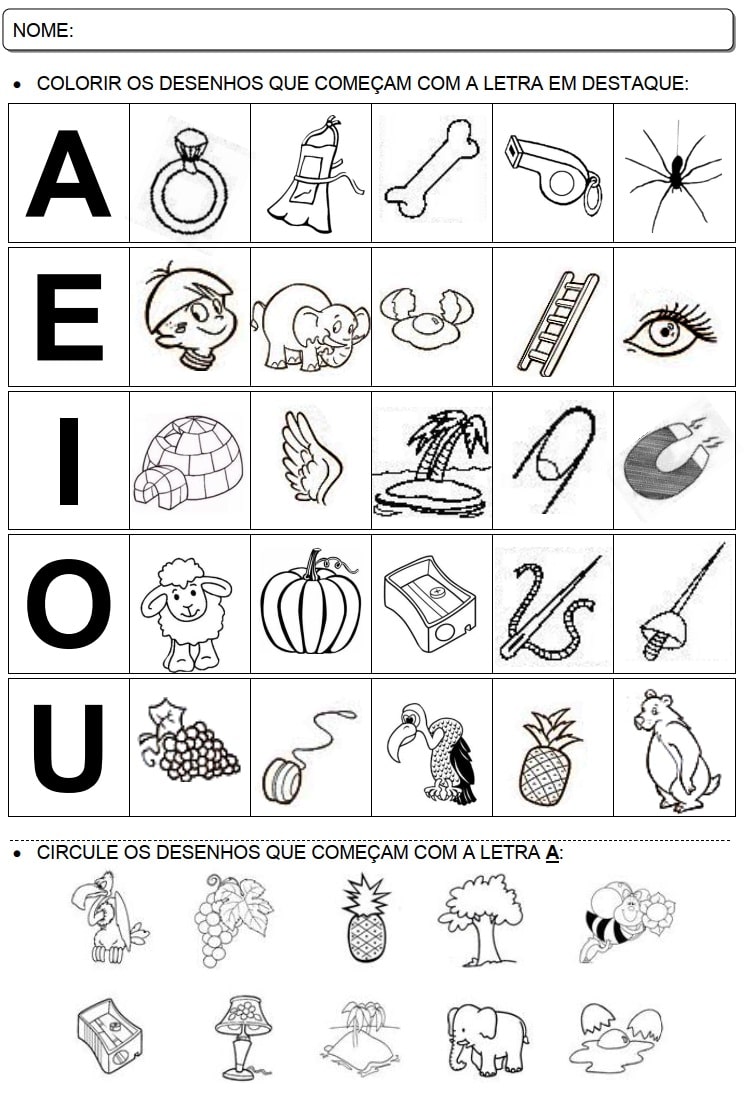 COMO VAMOS REGISTRAR O QUE APRENDEMOS?Realizando todas as atividades propostas no vídeo aula atividade impressa e as pelo whats.Vídeo ou áudio do professorA importância das vogais e consoantes no processo de alfabetização e o seu reconhecimento e as diversas ferramentas utilizadas para que a criança possa assimilar   e compreender no seu dia a dia.O QUE VAMOS ESTUDAR?Saberes e conhecimentosOs objetos, suas características, funções e transformações.Conceitos, formas e estruturas do mundo social e cultural.Autoconhecimento.Sequência temporal nas narrativas orais e registros gráficos.PARA QUE VAMOS ESTUDAR ESSES CONTEÚDOS?Campo de experiência: Espaços, tempos, quantidades, relações e transformações:(EI03ET05) Classificar objetos e figuras de acordo com suas semelhanças e diferenças.Identificar e verbalizar as semelhanças e diferenças em objetos e figuras.Campo de experiência: O EU, O OUTOR E NÓS.EI03EO02) Agir de maneira independente, com confiança em suas capacidades, reconhecendo suas conquistas e limitações.Demonstrar autonomia ao participar de atividades diversas.Campo de experiência: Escuta, Fala e Pensamento e imaginação: (EI03EF01) Expressar ideias, desejos e sentimentos sobre suas vivências, por meio da linguagem oral e escrita (escrita espontânea), de fotos, desenhos e outras formas de expressão.Elaborar hipóteses sobre a escrita para aproximar-se progressivamente do uso social e convencional da línguaCOMO VAMOS ESTUDAR OS CONTEÚDOS?História infantil “OS MÚSICAOS DE BREMEN” pelo whats: https://youtu.be/KMuEMOv9qTQ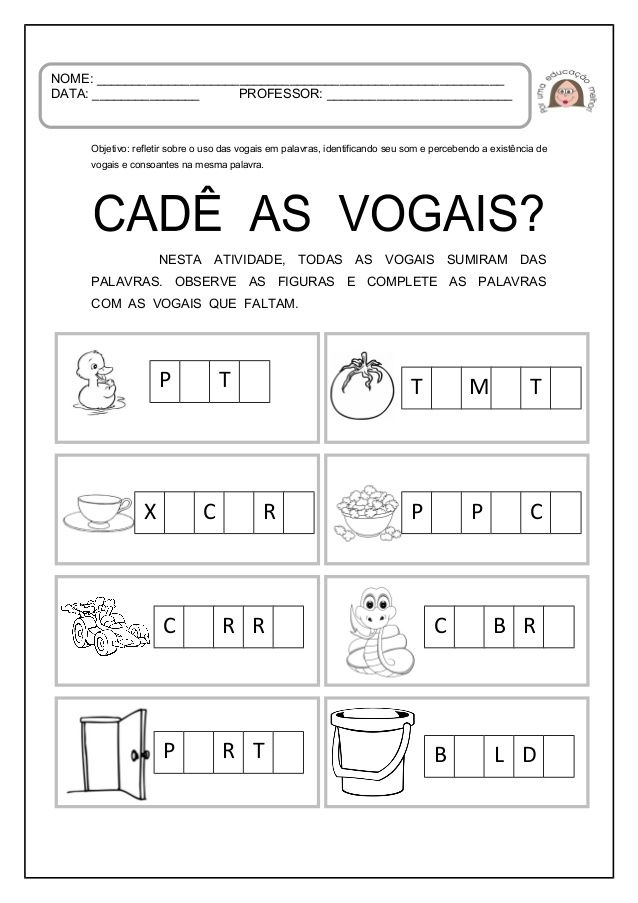 COMO VAMOS REGISTRAR O QUE APRENDEMOS?Realizando todas as atividades propostas no vídeo aula atividade impressa e as pelo whats.Vídeo ou áudio do professor O ensino da Matemática se mostra como importante ferramenta para preparar a criança para vida, desenvolvendo capacidades e habilidades cognitivas importantes para o aprimoramento do raciocínio lógico. Por isso hoje vamos aprender a contar.O QUE VAMOS ESTUDAR?Saberes e conhecimentosPropriedades associativas.Medidas padronizadas e não padronizadas de comprimento, massa, capacidade e tempo.Noção espacial.Contagem.Relação entre número e quantidade.PARA QUE VAMOS ESTUDAR ESSES CONTEÚDOS?Campo de experiência: Espaços, tempos, quantidades, relações e transformações:(EI03ET04) Registrar observações, manipulações e medidas, usando múltiplas linguagens (desenho, registro por números ou escrita espontânea), em diferentes suportes.Perceber que os números fazem parte do cotidiano das pessoas;Estabelecer a relação de correspondência (termo a termo) entre a quantidade de objetos.Campo de experiência: CORPO, GESTO E MOVIMENTOS.EI03CG05) Coordenar suas habilidades manuais no atendimento adequado a seus interesses e necessidades em situações diversas.Pintar, desenhar, rabiscar, folhear, modelar, construir, colar à sua maneira, utilizando diferentes recursos e dando significados às suas ideias, aos seus pensamentos e sensações.Campo de experiência: Escuta, Fala e Pensamento e imaginação: (EI03EF01) Expressar ideias, desejos e sentimentos sobre suas vivências, por meio da linguagem oral e escrita (escrita espontânea), de fotos, desenhos e outras formas de expressão.Elaborar hipóteses sobre a escrita para aproximar-se progressivamente do uso social e convencional da língua.COMO VAMOS ESTUDAR OS CONTEÚDOS?História infantil “APRENDENDO OS NÚMEROS” pelo whats: https://youtu.be/isfqnCdj1cs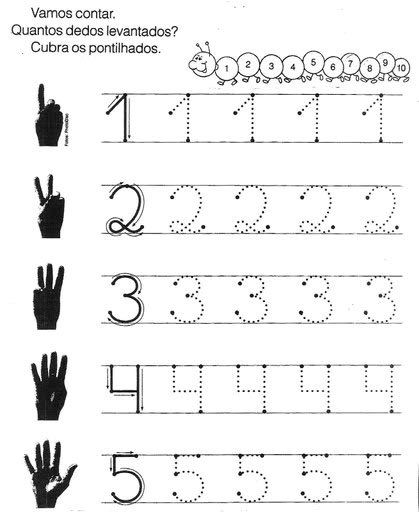 COMO VAMOS REGISTRAR O QUE APRENDEMOS?Realizando todas as atividades propostas no vídeo aula atividade impressa e as pelo whats.Vídeo ou áudio do professorVamos aprender a contar, pois o processo de construção dos números e a base para o desenvolvimento da aprendizagem. O QUE VAMOS ESTUDAR?Saberes e conhecimentosPropriedades associativas.Medidas padronizadas e não padronizadas de comprimento, massa, capacidade e tempo.Noção espacial.Contagem.Relação entre número e quantidade.PARA QUE VAMOS ESTUDAR ESSES CONTEÚDOS?Campo de experiência: Espaços, tempos, quantidades, relações e transformações:EI03ET05) Classificar objetos e figuras de acordo com suas semelhanças e diferenças.Agrupar objetos e/ou figuras a partir de observações, manuseios e comparações sobre suas propriedades.Campo de experiência: CORPO, GESTO E MOVIMENTOS.(EI03CG05) Coordenar suas habilidades manuais no atendimento adequado a seus interesses e necessidades em situações diversas.Usar a tesoura sem ponta para recortar.Realizar conquistas relacionadas às suas habilidades manuais.Campo de experiência: TRAÇOS, SONS, CORES, E FORMAS:(EI03TS02) Expressar-se livremente por meio de desenho, pintura, colagem, dobradura e escultura, criando produções bidimensionais e tridimensionais.Criar desenhos, pinturas, colagens, modelagens a partir de seu próprio repertório e da utilização dos elementos da linguagem das Artes Visuais: ponto, linha, cor, forma, espaço e textura.COMO VAMOS ESTUDAR OS CONTEÚDOS?História infantil “ A MÚSICA DOS NÚMEROS” pelo whats: https://youtu.be/MipLKD8zXL0CMEI ZILDA ARNS   -  NOME__________________________________________________CONTAR E DIVERTIDO. PINTE E EM SEGUIDA  RECORTE USANDO UMA TESOURA A MENINA NOS TRACEJADOS E COLE  NA ORDEM NUMÉRICA EM OUTRA FOLHA.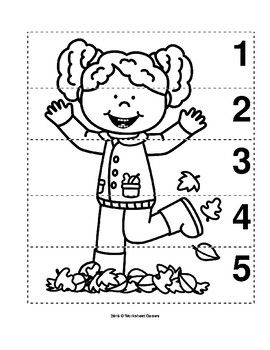 COMO VAMOS REGISTRAR O QUE APRENDEMOS?Realizando todas as atividades propostas no vídeo aula atividade impressa e as pelo whats.